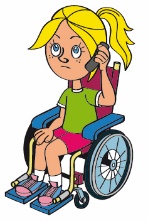 Imagine that there is an emergency in your home: someone you know is hurt very badly.You call 999 and speak to the operator, who asks you the questions below.Make up a realistic emergency situation and fill in your answers to the questions below.Continue the 999 phone conversation, writing it like a short play script until the ambulance arrives.
You can use the back of the sheet if you need to.When you have finished, ask your teacher if you can act out the drama with a partner.Operator 	Hello, emergency service operator. Which service do you require? Fire, police or ambulance?You 	Fire/police/ambulanceOperator	I’ll connect you now……Operator	Hello, what is your name?You	_______________________________________________________________________________Operator 	What number are you calling from?You	_______________________________________________________________________________Operator	Where are you?You	_______________________________________________________________________________Operator 	What has happened?You	_______________________________________________________________________________Continue the script below.	_______________________________________________________________________________	_______________________________________________________________________________	_______________________________________________________________________________	_______________________________________________________________________________	_______________________________________________________________________________	_______________________________________________________________________________	_______________________________________________________________________________